The Early Years“The photograph was the ultimate response to a social and cultural appetite for a more accurate and real-looking representation of reality, a need that had its origins in the Renaissance” - Naomi Rosenblum, A World History of PhotographyThe Search for RealismThe RennaissanceCamera ObscuraIndustrial RevolutionJoseph Nicéphore NiépceView from a Window at Le Gras1827Louis Jacques Daguerre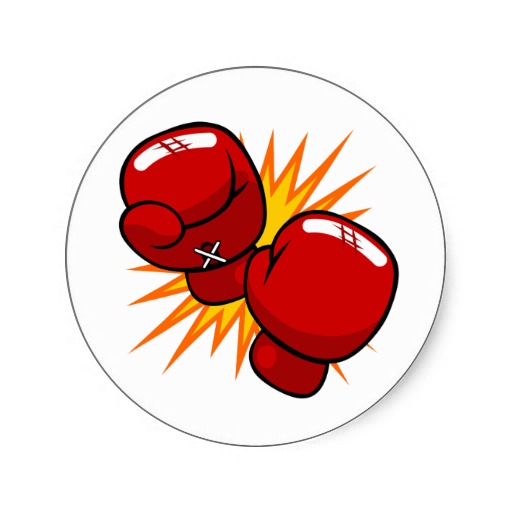 Daguerrotype 1839Benefits:Draw backs:William Henry Fox TalbotSalted Paper Prints 1834Calotype Process 1839Benefits:Draw backs:Early photographic themes…..On your weebly, answer the following questions:1)What is the difference between a ‘Camera Obscura’ and ‘Camera Lucida’?2)Both a ‘daguerreotype’ and ‘calotype’ are a type of photograph, but what differentiates them?3)Create a timeline showing the early history of photography mentioning the main points discussed in the presentation. Make sure to use images alongside the text to illustrate your pointConsider the following points:-The Renaissance-Early inventions such as the Camera Obscura -Industrial Revolution-Louis Jacques Daguerre and William Henry Fox Talbot and their different inventions-The rivalry between France & England-Early themes in photography